RÉDACTION sommativeInvente le paragraphe manquant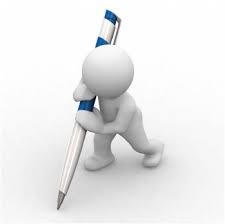 Nom de l’élève : _________________________Dates à respecter :Titre : ___________________________________Situation initiale :(Qui?, Quand?, Où?, Quoi?)Il était une fois un homme pris avec tant de rancoeur qu’il voulût mettre fin à ses jours. Mais avant de mettre fin à ses jours, il décide d’aller voir son fils qu’il n’avait jamais vu.Événement déclencheur :Comme il ne savait  pas où son fils habitait, il décida d’appeler la seule personne qui pouvait lui dire où il était rendu : le chum de la cousine de la mère de son enfant.-----Situation finale :Elle lui annonça la nouvelle qui allait changer sa vie à jamais. La mère de son enfant allait mourir d’ici quelques mois. Il devait alors s’occuper de son fils. L’homme avec un besoin de quitter ce monde prit enfin la bonne décision : rester là avec l’amour de sa vie et leur fils.Publié par c5892069 le 11 mars 2010 dans Travaux d'élèvesTâche à faire :Maintenant, tu connais bien le schéma narratif. Quelles parties du schéma narratif manque à l’histoire?Réponse : _____________________________________________________________Utilise ton imagination et ce que tu connais des personnages et du schéma narratif pour rédiger le MILIEU de l’histoire. Personnages possibles : L’hommeFilsMère de son enfantCousine de la mèreChum de la cousineChoisis quel(s) personnage(s) tu vas utiliser dans ton histoire.  Décris brièvement ces personnages.Ajoute les parties manquantes du schéma narratif et assure-toi que l’histoire est logique, pertinent, précis et complète.Utilise des organisateurs textuels de temps.Utilise le discours direct ou indirect (--, «…») ou les deux discours.Emplois les mêmes temps de verbe utilisés dans l’histoire.ImparfaitPlus-que-parfaitPassé simplePrésentFuturPassé composéConditionnel présentDécide sur un titre captivant pour cette histoire.Lis le texte / Remue-méninges / Plan25 et 26 octobreBrouillon - vérifie que tu as tous les éléments (surtout les verbes)27 octobre, fin de semaine et 30, 31 octobre Brouillon / Vérification31 oct - 1 nov Correction (mise en page, dialogue «…», tiret, ponctuation)1- 2 novPropre (tapé)3 novLongueur2-3 pages